weight = mass x gravitational field strengthWork done = force x distance (along the line of action of the force)Force applied to a spring = spring constant x extensionDistance travelled = speed x timeAcceleration = change in velocity 									Time takenResultant force = mass x accelerationMomentum = mass x velocityKinetic energy = 0.5 x mass x speedGravitational potential energy = mass x gravitational field strength x heightPower = energy transferred                      timePower = work done                 timeEfficiency = total output energy transfer                   total input energy transferEfficiency = useful power output                   total power outputWave speed = frequency x wavelengthCharge flow = current x timePotential difference = current x resistancePower = potential difference x currentPower = (current)2 x resistanceEnergy transferred = power x timeEnergy transferred = charge flow x potential differenceDensity = mass              volumeW = m gW = weight (N)m = mass (kg)g = gravitational field strength (N/kg)W = weight (N)m = mass (kg)g = gravitational field strength (N/kg)W = F sW = work done (J)F = force (N)s = distance (m)W = work done (J)F = force (N)s = distance (m)F = k eF = force (N)k = constant (N/m)e = extension (m)F = force (N)k = constant (N/m)e = extension (m)s = v ts = distance travelled (m)v = speed (m/s)t = time (s)s = distance travelled (m)v = speed (m/s)t = time (s)a = a = acceleration (m/s2)∆v = change in velocity (m/s)t = time taken (s)a = acceleration (m/s2)∆v = change in velocity (m/s)t = time taken (s)F = m aF = force (N)m = mass (kg)a = acceleration (m/s2)F = force (N)m = mass (kg)a = acceleration (m/s2)p = m vp = momentum (kg m/s)m = mass (kg)v = velocity (m/s)p = momentum (kg m/s)m = mass (kg)v = velocity (m/s)Ek = ½ m v2Ek = kinetic energy (J)m = mass (kg)v2 = (speed) 2 (m/s)Ek = kinetic energy (J)m = mass (kg)v2 = (speed) 2 (m/s)Ep = m g hEp = gravitational potential energy (J)m = mass (kg)g = gravitational field strength (N/kg)h = height (m)Ep = gravitational potential energy (J)m = mass (kg)g = gravitational field strength (N/kg)h = height (m)P =  P = power (kWh)E = energy transferred (kw)t = time (h)P = power (kWh)E = energy transferred (kw)t = time (h)P =  P = power (W)W = work done (J)t = time (s)P = power (W)W = work done (J)t = time (s)Efficiency (%)Total output energy transfer (J)Total input energy transfer (J)Efficiency (%)Total output energy transfer (J)Total input energy transfer (J)Efficiency (%)Useful  power output (J)total power output (J)Efficiency (%)Useful  power output (J)total power output (J)v = f 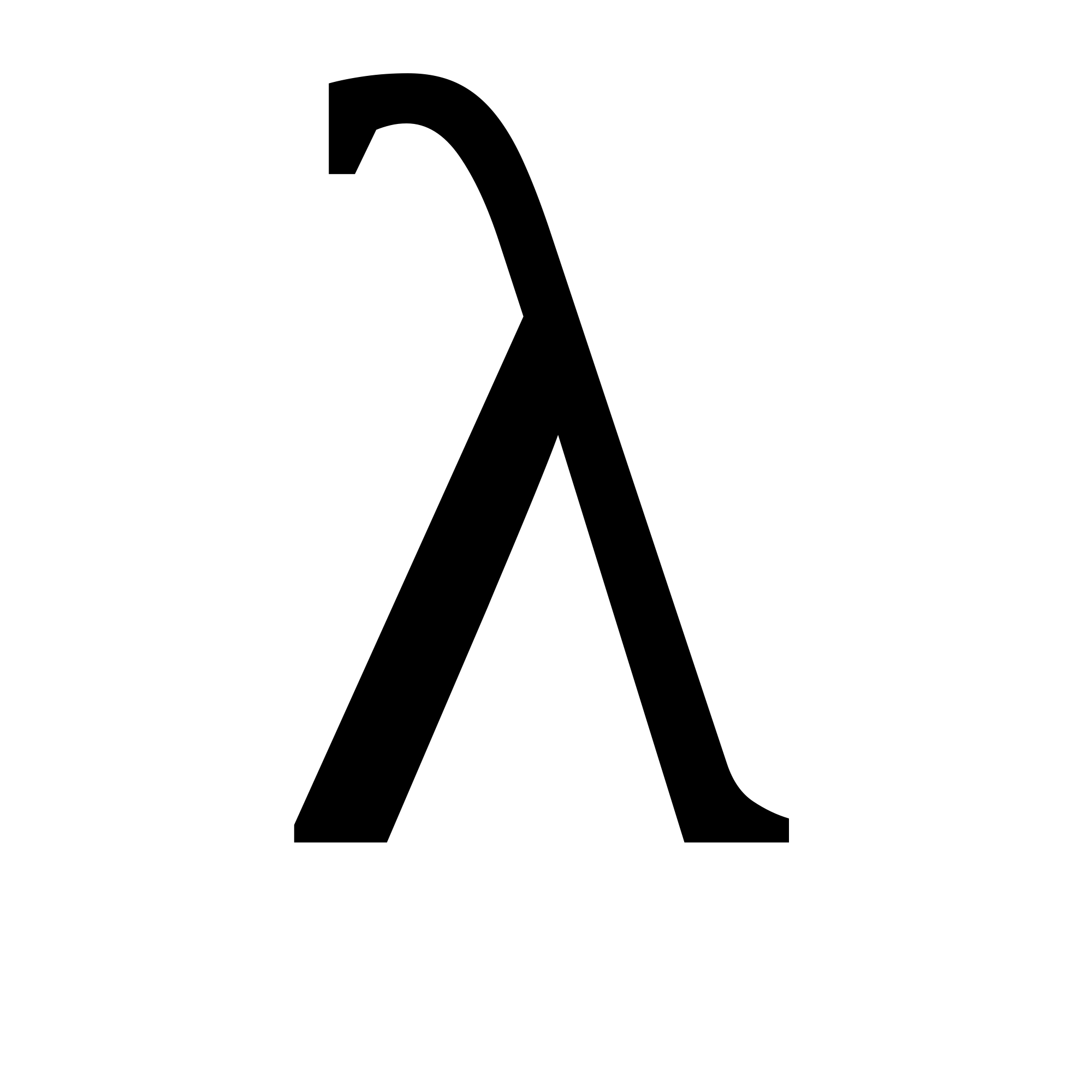 v = wave speed (m/s)f = frequency (hz)   = wavelength (m)v = wave speed (m/s)f = frequency (hz)   = wavelength (m)Q = I tQ = charge flow (C)I = current (A)t = time (s)Q = charge flow (C)I = current (A)t = time (s)V = I RV = potential difference (v)I = current (A)R = resistance (Ω)V = potential difference (v)I = current (A)R = resistance (Ω)P = V IP = power (W)V = potential difference (V)I = resistance (A)P = power (W)V = potential difference (V)I = resistance (A)P = I2 RP = power (W)I2 = potential difference (V)R = resistance (A)P = power (W)I2 = potential difference (V)R = resistance (A)E = P tE = energy transferred (kWh)P = power (W)t = time (h)E = energy transferred (kWh)P = power (W)t = time (h)E = Q VE = energy transferred (J) Q = charge flow (C)V = potential difference (V)E = energy transferred (J) Q = charge flow (C)V = potential difference (V)p = p = density (kg/m3)m = mass (kg)V = volume (m3)p = density (kg/m3)m = mass (kg)V = volume (m3)